PROJECT A  Rainbow warriorPar olivierOù: nouvelle-zelandeQuand: 1985Quoi: explosion Consequence: mort de FerlandoPourquoi il est mort: il voulais aller chercher son Code hackPays: France 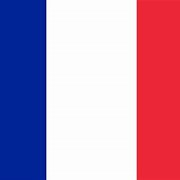 Ils voulaient tester des armes nucléaires et Greenpeace voulait s'y interposerPm 1 : françois mitterranPm 2:charles HermuLes service secret voulais saboté le navire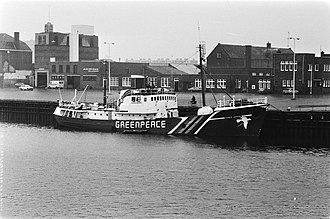 